Publicado en Olesa de Montserrat el 28/02/2017 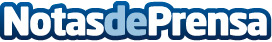 iDISC, 30 años gestionando contenidos en cualquier idioma y en cualquier dispositivoiDISC Information Technologies, empresa especializada en facilitar la comunicación entre las personas salvando las barreras geográficas, lingüísticas y culturales, celebra este año su 30 aniversarioDatos de contacto:Pere Grivé Ayguadé+34 93 778 73 00Nota de prensa publicada en: https://www.notasdeprensa.es/idisc-30-anos-gestionando-contenidos-en Categorias: Idiomas Comunicación E-Commerce Recursos humanos Dispositivos móviles http://www.notasdeprensa.es